REPUBLIC OF ALBANIACENTRAL ELCTION COMMISSIOND E C I S I O N:ON ADOPTION OF LOT DRAW RULES FOR THE APOINTMENT OF CEC MEMBERS WHO WILL RELATE THE APPEAL REQUESTS REGISTERED IN CECThe Central Election Commission in its meeting on 29.01.2013, with the participation of:Lefterije	LLESHI (LUZI)-		ChairwomanDenar 		BIBA-				Vice ChairmanAlbana		SHTYLLA -			MemberHysen 		OSMANAJ-			Member Ilirjan		MUHO-				MemberJani 		JANI-				MemberVera		SHTJEFNI-			Memberexamined the issue with :OBJECT:			 Adoption of lot draw rules for the apointment of the					            members of CEC who will relate the appeal requests						 registered in CEC.LEGAL BASIS:	Article 23, paragraph 1, letter "a, and Article 129, paragraph 2 of  the Law no. 10019, dated 29.12.2008 "The Electoral Code of the Republic of Albania, amended.The Central Election Commission after examining the submitted documentation and hearing the discussions of representatives of political parties,NOTES:According to Article 129, item 2 of the Electoral Code, amended, the CEC is responsible for defining the lot draw rules for the appointment of the rapporteur who will address the complaints registered with the CEC. After the registration of complaints in the register of electoral complaints, a member of the CEC will, appointed by lot, does the preliminary check of the elements of the complaint, based on Article 130 of the Electoral Code and reports to the CEC no later than 24 hours from the time of registration.Under these conditions, the CEC needs to reach a decision on adoption of rules of the lot for appointing members who will relate the appeals registered in CEC.FOR THESE REASONS:Pursuant to article 23, paragraph 1, letter "a, and Article 129, paragraph 2 of Law no. 10019, dated 29.12.2008 "The Electoral Code of the Republic of Albania as amended".         					      D E C I D E D:Approval of the following rules of the draw lot rules for the appointment of the member who will address the complaints requests registered with the CEC:the lot procedure is organized by the Legal Department

b. the Meeting for drawing the lot is held in an open session

c. The lot is drawn every day, in 10.00 and / or 17.00 hrs.

d. Before the start of the lot procedure, a transparent vase is provided, with wide slot for placing the envelopes. In each envelope there is an A4 paper. In the Sheet placed inside the envelope, it is written the register number of the complaint, the name of the appealing subjects and the object of the complaint.

e. In all cases, the order of the drawing the lots for the complaints is the same as the order of their registration with CEC.

f. The envelopes are drawn according to the alphabetical order of the name of each member.g. In any case, the number of the envelopes in the vase will be divisible to the number of members present at the meeting. The number of envelopes that will be drawn by every member is equal to the results of the division of the number of envelopes with the number of members present at the meeting.

h. If the number of complaints for which a lot is drawn lot is less than the number specified in letter g, a number of envelopes that contain within unwritten A4 paper are added, so that the required number is completed.

I . CEC approves the result of the lot with a decision.This decision shall enter immediately into effect.An appeal can be filed in the Electoral College against this decision within 5 days of its announcement.Lefterije	LLESHI (LUZI)-		ChairwomanDenar 	BIBA-				Vice ChairmanAlbana	SHTYLLA -			MemberHysen 	OSMANAJ-			Member Ilirjan		MUHO-			MemberJani 		JANI-				MemberVera		SHTJEFNI-			Member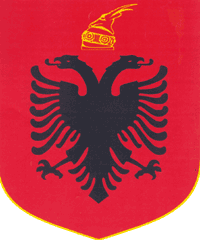 